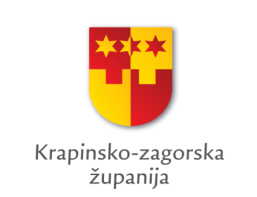 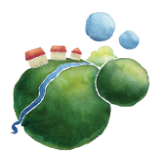 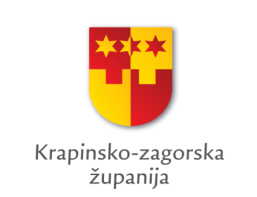 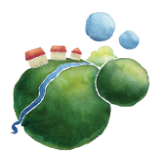 IZJAVA PRIJAVITELJA O NEPOSTOJANJU I IZBJEGAVANJU DVOSTRUKOG FINANCIRANJA uz prijavu na Javni poziv za predlaganje programa i projekata za Program javnih potreba u kulturi Krapinsko-zagorske županije za 2023. g. djelatnost zaštite, očuvanja i održivog upravljanja kulturnom baštinom kojom se izjavljuje daPrijavitelj: ___________________________________________________________________					(naziv prijavitelja, OIB)NAZIV programa/projekta: ___________________________________________________________________Molimo podcrtati/zaokružiti odgovarajuće stanje:nije dobiofinancijska sredstva za prijavljeni program/projekt iz javnih izvora na natječajima tijela državne uprave, Vladinih ureda i tijela, javnih institucija, jedinica lokalne i područne (regionalne) samouprave odnosno sredstva iz fondova EU-a i međunarodnih fondova u tekućoj kalendarskoj godiniilida se natjecaoza financijska sredstva za prijavljeni program/projekt, ali postupak ocjenjivanja programa/projekta još je u tijeku.__________________________________________________________________________(naziv tijela i naziv natječaja gdje je prijavljen program/projekt)ilida se natjecaoza financijska sredstva za prijavljeni program/projekt te su mu sredstva odobrena u djelomičnom iznosu.__________________________________________________________________________(naziv tijela i naziv natječaja u okviru kojeg su odobrena sredstva)Pod kaznenom i materijalnom odgovornošću izjavljujem da su svi podaci navedeni u Izjavi istiniti, točni i potpuni.Obrazac A3DATUMMJESTOIME I PREZIME OSOBE OVLAŠTENE ZA ZASTUPANJEVLASTORUČNI POTPIS OSOBE OVLAŠTENE ZA ZASTUPANJEPEČAT